

Mestna občina Ljubljana
Mestna uprave
Oddelek za gospodarske dejavnosti in promet
Trg mladinskih delovnih brigad 7, 1000 Ljubljana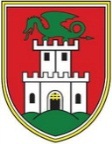 VLOGA ZA IZDAJO DOVOLJENJA ZA 
POSTAVITEV GRADBENEGA ODRA ali UREDITEV GRADBIŠČNEGA PROSTORA
INVENSTITOR: __________________________________________________________________________________________
D.Š.:___________________ M.Š.: __________________Kontaktna oseba: _________________________________________ GSM:__________________ E-naslov: _______________________________________________________________________
LOKACIJA: _____________________________________________________________________________________________
Vrsta dela in zapore (opis dela in vrsta zapore): ___________________________________________________________________
______________________________________________________________________________________________________
Zemljišče(parcelna št. In katastrska občina):  _______________________________________________________________________
IZVAJALEC: ____________________________________________________________________________________________
D.Š.:___________________ M.Š.: __________________Vodja gradbišča: __________________________________________ GSM:__________________ E-naslov: _______________________________________________________________________

PREDVIDENI ROK IZVEDBE: _______________________________________________________________________________

Vlogo je potrebno vložiti osebno na vložišču MOL – Mačkova ulica 1, Ljubljana, 21 dni pred predvidenim pričetkom del.K vlogi je potrebno priložiti:pooblastilo investitorja oz. pogodba, da izvajalec lahko zanj pridobiva dovoljenje za uporabo javne prometne površinepooblastilo podpisniku pogodbe, če to ni direktor družbepogodbo z MOL za izvajanje obnove objektov v okviru projekta »Ljubljana-moje mesto«gradbeno dovoljenje (če je bilo izdano)situacijo iz katere je razvidno območje postavitve gradbenega odra ali območje potrebnega gradbiščnega prostoraizjavo izvajalca o odvozu odpadnega gradbenega materiala za reciklažo in ponovno predelavo na deponijo kamnoloma Sostro – Sadinja vas, last KPL, d.d., Ljubljana ali pogodba/naročilnica za izbrano deponijo odpadnega gradbenega materiala.Izjavo izvajalca o upoštevanju predpisov o ustreznosti odrovterminski plan, če je rok izvedbe daljši od 15 delovnih dni  	naročilnico izvajalca oz. investitorja naslovljena na pooblaščenega izvajalca JP LPT d.o.o., Kopitarjeva 2, Ljubljana za izdelavo elaborata začasne prometne ureditve ali pregled elaborata, če ga izdela druga  projektantska organizacija,  za vodenje postopka in pripravo predloga za izdajo dovoljenja za zaporo in izvedbo fizične postavitve zapore.Dovoljenje se izdaja za dobo enega leta (12 mesecev), z možnostjo podaljšanja.Upravna taksa za vlogo je v znesku                       4,50                                   JE / NI                       plačana ob vložitvi vloge.Upravna taksa za dovoljenje v znesku                   36,20                                 JE / NI                       plačana ob vložitvi vloge.(ZUT-UPB5, Ur.l. RS, št. 106/10, Tar.št.1 in 30):                                                                              (ustrezno obkrožite)   (datum, podpis vložnika in žig za pravne osebe)